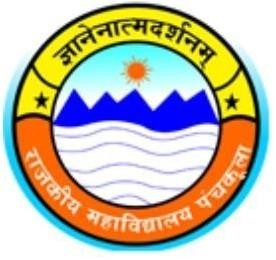 Government Post Graduate College Sector 1,Panchkula(College of Excellence)Annual Report 2020-2021Presented ByDr. Archana Mishra, HES-1 PrincipalAnnual Report 2020-2021I feel highly privileged to get this opportunity to present the annual report of Government PG College, Sector-1, Panchkula for the session 2020-21. From its humble beginning in a rented premise in 1983 to this sprawling lush green campus spread over an area of 12.5 acre the college has traversed a long and arduous journey. Having faced all the trials and tribulations successfully the college has progressed by leaps and bounds to achieve the status of the ‘College of Excellence’. I feel great delight in sharing with you the happy news that our college has been ranked as No.1 and awarded A+ Grade with a score of 421 out of 500 in PRaYAAS (Performance Rating Yardstick for Academic Audit Standards) Framework of Department of Higher Education, Haryana.Academic Courses:Situated in the foothills of Shivalik the college caters to the needs of more than 2600 students of Panchkula and nearby areas. Under the strict supervision of highly dedicated and efficient teaching staff it runs 6 Post Graduate courses and 5 Under Graduate courses. Besides these traditional courses the college also runs professional courses like B.P.Ed, PG Diploma in Journalism and Mass Communication, PG Diploma in Computer Application and the newly introduced PG Diploma in Translation to equip our students with the more advanced and better skills and give them a competitive edge over others in today’s highly competitive global economy.Infrastructure:With its goal of achieving sparkling economic growth and quality of life the college has a very sound and strong infrastructural base. It consists of an Administrative Block, an Arts Block, a Science Block, a Commerce Block ,an IT Block, a Seminar-cum-Conference Hall, an Auditorium, a well-furnished Staff Room, a two-storey Library, Boys’ Hostel, a Day Care Centre and a Canteen. It has well equipped Science Labs, a Language Lab and Smart Classrooms. Recent addition to this is STARTUP-INCUBATOR-CUM-CENTRE OF EXCELLENCE, a new initiative of the Department of Higher Education, Haryana in collaboration with Startup Accelerator Chamber of Commerce, to promote self-employment and entrepreneurial competencies in the youth of Haryana. With a sitting capacity of 80, it has state-of-the-art infrastructure, a recreational area and a mentoring room. The primary target of this incubator is to foster entrepreneurship by using tools like boot camps, workshops, regular classes on entrepreneurship informing the students about the government compliance, regulations, financial support from government etc.Online Teaching and Learning:The coronavirus pandemic has brought changes in the teaching-learning process in higher education institutions and has influenced the interaction between teachers and students. As a consequence of the pandemic, college was constrained to carry out activity with students exclusively online and took measures to ensure the continuity of the educational process. Various platforms like Google Meet, Google Classroom, Teams and Zoom were used to conduct regular classes by faculty members. In order to ensure the smooth functioning of online teaching Department of Higher Education and College organized multiple FDPs, Workshops and Seminars to equip teachers with these newly introduced tools. With the help of these tools and platforms digital literacy of teachers and students remarkably elevated. Several online activities were introduced by the departments throughout the session to engage and retain students during pandemic.Administrative Bodies NAACOur major achievement is that the college is ready to be accredited by NAAC. Under the able leadership of Dr. Richa Setia, the NAAC committee of our college has built the organized methodology for the betterment of institutional functioning.IQACAs per guidelines of NAAC, IQAC has been set up to channelize and systemize the efforts of the institution towards academic and administrative excellence and its sustenance. It is a driving force to create learner- centric environment, promote continuous improvement in participatory teaching- learning process and enhance quality of education. It has planned, coordinated, organized and executed a number of webinars, seminars, workshops, and interactive talks. It played an active role in planning and guiding the various departments or administrative bodies of the college to organize student-centric and developmental activities, Mrs Vineeta Gupta is the coordinator of IQAC.A few major achievements of the session as follows:It organized a number of internal meetings to chalk out annual plan.Planned annual Academic/activity calendar of the collegeOrganized two day’s Online Webinar on Women issues (26.12.2020 and 28.12.2020)Organized online Webinar on Safal Yuva:Smarth Bharat (07.01.2021)Organized online Webinar on Youth to mark Vivekanand Jayanti	(11.01.2021)Organized online Deeksha (19.01.2021) also live streaming on YoutubeOrganized online National level webinar on Intellectual Property Rights and Ethical Issues ( 22.01.2021)Organized online External Meeting of IQACOrganized a Seminar on Role of College Teachers in Implementation of National Education Policy 2020 (18.02.2021)Organized five days Edutech Training Workshop for teachers in collaboration with Medha Learning Foundation (02.03.2021)Organized oistrict Level Essay Writing Competition to celebrate Azadi Ka Amrut Mahotsava ( 12.03.2021)Organized National Workshop on MS Office 365 Tools on 30th April, 2021Organized online Webinar on Drugs and Youth (26.06.2021)Organized online Week long Fecilitation Tech Workshop for Teachers (28.06.2021- 03.07.2021)Updation of college websiteVerified API scores of college faculty for next scale.UGC CellThe UGC cell is a statutory body established in the college to implement various schemes of UGC.Mrs. Neelam Mandal, Associate Professor is convener of this cell.RUSARashtriya Uchchttar Shiksha Abhiyan is a holistic scheme of development for higher education in India which provides strategic funding to higher educational institutions. Under this scheme, the RUSA body of the college started the project of renovation of college canteen.Incharge: - Amrit Sapra, Associate Professor, Department of Mathematics.Earn While You Learn Scheme:In order to provide financial support to meritorious and needy students, the college has implemented an ‘Earn While You Learn’ scheme funded by the state government. This scheme allows the students to earn while learning to meet their expenses, where certain number of students are engaged to work in administrative office, library, laboratories and computer labs etc. This year, 93 students have been benefited under this scheme. Out of 93, 26 students have provided their services in the college campus and 67 students have contributed their services in the old age homes and orphanages. Incharge:-Dr. Seema Singh, Associate Professor, Department of GeographyScholarships:The cell looks after various welfare schemes for students launched by the government like SC, BC scholarships, for meritorious needy students, meritorious girl students etc. This year 380 student’s applied for scholarship under consolidated scheme for SC students ERP module.Incharge:-Mrs. Kavita Dhanda, Associate Professor, Department of HistoryUniversity Cell:-To abide by the guidelines of the affiliating Kurukshetra University the college has a University Cell which looks after all the University related works and correspondences. Online exams were conducted smoothly and efficiently during pandemic.Incharge:- Dr. Ashok Kundu, Associate Professor, Department of EnglishLibrary:The library has an air conditioned reading room with a seating capacity of 100 users at a time. It is fully automated and has a Student Research Center, having 10 computers with internet facility. The library is a reservoir of 26140 books, in which there are 24938 Text books, 1477 reference books,e- books, 160 CDs and videos. 14 daily newspapers, 22 magazines Economic and Political weekly journal, and E-Shodganga- an e-journal are available for the students as well as the teachers. All the post graduate departments- English, Economics, Political Science, History, Psychology, Commerce and the Physical Education - have their separate libraries. The library remains open to its users on all working days.Language Lab:The English Language Lab has been running in the college for almost a decade to improve the proficiency of students in English through Clarity Infinity Software. The well-furnished English language laboratory is equipped with 25 Computers with internet connection, 25 Headphones with inbuilt microphones,32 USB batteries , one Emerson make UPS , two air conditioners, one LCD projector , a New vision white board and 25 chairs. The students are encouraged to explore various educational resources and websites for enriching their learning experience extensively and intensively through the internet and do practice exercises in listening comprehension, reading comprehension, pronunciation , grammar and vocabulary enhancement looking at the plethora of learning resources available.Incharge:-Ms. Harpreet Kaur, Associate Professor, Department of EnglishVarious committees, clubs and departments are working incessantly for the holistic development of students by holding a great variety of competitions, extension lectures, expert talks, cultural events, celebration of significant days etc.‘Deeksha’- The General Assembly:At the beginning of the session every year the institution organizes general assembly to make the newly enrolled students aware about the functioning of the college .This year it was held online on 19th Jan 2021 and was streamed live on YouTube. The students were introduced to the incharges, teachers of all the committees/clubs/cells etc. who informed them about various extracurricular activities to be conducted by the institution and the welfare schemes of the government so that they could feel at ease in the new environment and enjoy the full benefit of the schemes and participate in the activities of their interest besides the academic activities.Mentor- Mentee Tradition:To further strengthen the bond between students and teachers Mentor- Mentee tradition has been adopted by the college. The students of all the classes are divided into small groups of about 30 each and each group is allotted a mentor/tutor who acts as the caretaker and guide of the those students throughout their stay in the college and even after that. Under this tradition regular tutorial meetings are held where students are guided by their tutors about various issues related to the institution like the importance of discipline and cleanliness in the campus, requirement of regular attendance, examination pattern, use of library etc. their queries are also addressed and feedback taken. Two online tutorial meets were held on 29.9.2020 and 18.1.2021.In charge: Capt. Sushila Malik, Associate Professor of Philosophy.Quest: A Search for Harmony:To inculcate the moral, ethical and spiritual values in the staff and students and to bring them closer to Indian tradition Quest society was introduced in the year 2015. The following activities were conducted during the session with Dr. Advitya Khurana, Associate Professor, being its incharge.Cultural Committee:Incharge:-Dr. Jitender Arya, Associate Professor, Department of SanskritCultural committee of the college provides a platform to the students to showcase their talent on various domains. For this purpose Talent Hunt show was organized on 2nd and 3rd February and further the winners are sent to compete in Zonal Youth Festival.Students participated in Zonal Youth Festival held at SMS Khalsa Girls College Labana, Bararaand bagged following prizes:-Recommended in Indian Orchestra Recommended in Classical Instrumental solo Commended in Haryanvi Orchestra Commended in Folk Instrumental Solo Commended in Folk Dance Solo Commended in Western Instrumental Solo Folk song General won 2nd prizeGroup song General won 2nd prizeSports:Ritu Rani from B.P.Ed-II, participated in International Friendly Matches from 14th Feb to 24th Feb held in Alanya, Turkey and from 26th March to 8th April in Uzbekistan as a player in Women’s National Football Team. She is further preparing for upcoming AFC Women’s Asian Cup 2022.Career Guidance and Placement CellIncharge:- Mr. Naveen Jangra, Associate Professor, Department of Journalism and Mass CommunicationCareer Guidance and Placement Cell organized a seminar on the preparation of Civil Services exam for the students on 1st February 2021. It was streamed live on Campus Buzz-the official YouTube channel of college where more than 100 students joined the session.The cell has also organized a talk on “Career Opportunities in Media” with Senior Journalist, Mr. Vipin Parmar, and India News on 24th February 2021. 56 students actively participated in the talk where they were enlightened about the broad-spectrum nature of media and is scope.Discipline and Cleanliness:Special attention is paid to inculcate the habit of discipline in the students so that they will not only work for their progress but also become good citizens and lead the country forward. For the purpose a discipline committee and anti-ragging cell has been formed which has been assigned the task of maintaining the discipline in the campus and guide the students to keep the campus clean and peaceful. Dr Jai Narain is its incharge.To protect the girl students and female staff against eve teasing and sexual harassment on the campus a Protection from Violence and Sexual Harassment cell has been constituted. Dr. Renu Rishi is its convener.NCC Boys’ Unit:Incharge:-Capt. Ram Mehar, Associate Professor, Department of Physical EducationCadets participated in Independence Day Parade and Republic Day ParadeSUO Nishant won first Prize in parade held on Independence Day (15/08/2020).SUO Nishant won first Prize in parade held on Republic Day (26/01/2021).SUO Nishant attended OTA camp in 2020.7 cadets participated in International Yoga Day held on 21st June 2020.NCC Girls:Incharge:-Capt. Sushila Malik, Associate Professor, Department of PhilosophyNSS (Girls and Boys Unit) and Red Ribbon Club:Incharge (Girls)- Mrs. Akanksha Rathee, Assistant Professor, Dept. of Psychology Incharge (Boys)- Dr. Parvesh, Assistant Professor, Dept. of PsychologyYouth Red Cross and Road Safety Club:Incharge- Dr. Renuka Dhyani, Associate Professor, Department of EnglishWomen Studies and Development Cell:Incharge- Mrs Taruna, Associate Professor, Department of EnglishWomen Studies and Development is established in our college with an aim of empowering and orienting women to recognize their true potential.Legal Literacy CellWith an aim to spread awareness related to Legal Rights, Duties and Benefits provided by Social Welfare Legislation, the Legal Literacy Cell of our College is taking various initiatives.Incharge- Dr. Priti Nath, Associate Professor, Department of Political ScienceActivities conducted by Subject Societies/Teaching Departments Science SocietyIncharge- Mrs Renu Rishi, Associate Professor, Department of AnthropologyScience society comprises of various departments i.e. Physics, Chemistry, Botany, Biotechnology, Zoology, Microbiology, Mathematics, Anthropology, Psychology and Geography.Department of Botany and MicrobiologyDepartment of BiotechnologyDepartment of Physics :-Department of Chemistry:-Department of Zoology:-Department of Psychology:-Department of Geography:-Department of Mathematics:-Department of Home Science:-Department of Computer Science:-Incharge- Dr. Kompal Aggarwal, Assistant Professor, Department of Computer ScienceDepartment of Commerce:-Head of Departments- Mrs Anjali Siwach, Associate ProfessorDepartment Of Economics:Head of the Department- Dr. Seema Aggarwal, Associate ProfessorOrganized "Essay Writing Competition on 24 December 2020 on the topic "Challenges and opportunities before agriculture sector in India". 12 students have participated in this competition.Organized PPT competition on various topics of economics in the month of January.15 Students of MA -1 st and MA -2 nd had participated in it.A group discussion was also organized on union budget 2021 in college in hybrid modei.e. Online and Offline simultaneously. Students of UG and PG classes participated in this discussion.Organized power point Presentation competition on Post COVID 19 challenges: Psychological, sociological and economicalEnglish Literary SocietyIncharge- Mrs Vineeta Gupta, Associate Professor, Department of EnglishDepartment of PunjabiHead of the Department: - Mrs. Satbir KaurDepartment of Public AdministrationHead of the Department: - Mr. Deepak Kumar, Assistant ProfessorDepartment of HistoryHead of the Department: - Dr. D.S.Lamba, Associate ProfessorDepartment of Music (Instrument)Head of the Department: Dr. Punam Rani, Associate ProfessorDepartment of Music (Vocal)Head of the Department: Mrs. Pardeep Kaur, Associate ProfessorDepartment of Music Vocal organized all organized Singing and Dance Programme (Solo and Group) for Talent Search Competition on 3rd Feb 2021. Dept. was also a contributor in  organizing the online webinar conducted by Women Cell and IQAC of the College.Department of Journalism and Mass CommunicationHead of the Department: Mr. Advitya Khurana, Associate ProfessorDepartment of Physical EducationHead of the Department: Mrs Srupinder Mahal, Associate ProfessorPersonal Achievements of The Principal and Teaching StaffAchievements of Principal Dr. Archana Mishra:-Nominated as District Higher Education OfficerGovt. Nominee for the Governing Body meetings of All Aided Colleges in the State of Haryana.Superintendent–in-Chief for the conduct of various Under Graduate/PG Semester/Supplementary Examination.Appointed District Level Nodal Officer for Coordinating between District Administration and Deptt. of Higher Education, regarding Chief Minister Announcements.Executive member of National Level Committtee of Delphic Council.Appointed as Part Time Coordinator in IGNOU Study Centre, Chandigarh.Coordinator of Nodal Centre at Govt. PG College, Sec-1, Panchkula.Peer member of NAAC Inspection Team visiting various institutes of Higher education.Chairperson of the Committee formed by DHE, Haryana regarding recommendations for the smooth On- Line Admission.Member of Committee for setting up Model Colleges in the State.A member of Short listing of ideas received for Annual Startup Competition- Startup PratiyogitaA member of Haryana State Higher Education, Council.Nominated member regarding setting up of Quality Cell in Directorate for improving NAAC and ratings of Government colleges in Haryana(SD College, Ambala Cantt.).A member of Library Advisory Committees of Govt. Colleges libraries and public Libraries.Member for Annual Plan for the year 2019-20 (Non- Recurring)Member of Committee to monitor the progress of Startup Incubator at G.C. Sec-1, Panchkula.Chairperson of Committee to review English Language Lab Scheme.Member of Indian Red Cross Society, Haryana State Branch, Chandigarh.A member of Selection Committee for the appointment of the teacher on Contract Basis at Jawahar Navoday Vidyalaya, mouli.ACSHE and DHE nominee to attend meetings of Board of Management/Governing Bodies of the Pvt. Universities of Haryana (O.P/ Jindal Global University, Sonipat.)Department of BiotechnologyDr. Rashmi, Extension LecturerAttended an International webinar on topic "How to thrive in a stressful situation: Practical tips and Techniques on June 28 , 2020Department of Commerce:-Anju Jindal, Associate ProfessorAttended 19 national webinars, 2 interactive webinarsParticipated in 5 E- Quiz, 2 online international conclaveMs. Anju Sharma, Associate ProfessorAttended 1 international and 4 national webinars.Mrs. Priyanka, Assistant ProfessorAttended an Online Refresher Course on from 7.9.2020 to19.9.2020 organized by Kurukshetra University Kurukshetra.Ms.Preeti Garg,Assistant ProfessorPresented Research Paper in DHE approved National e-Seminar titled “E-banking in India- Challenges and Opportunities ’on 22 march 2021 organized by MN College, Shahabad Markanda.Presented research paper in DHE Sponsored National e-Seminar titled “challenges and opportunities for online business during time of Pandemic”·on 26 June 2021 organized byS.D. college, Ambala Cantt.Qualified UGC NET in MANAGEMENT on 30 NOV 2020 held on 30 sept. 2020Participated in national level e-quiz on ‘women’s ’excellence ’organizes bywomen’s grievance redressal cell, IQAC in collaboration with UGC- new Delhi and govt. first grade college and PG studies in commerce, chiKamagalur on 25 July 2020.Participated in national level ‘world environment day E Quiz ’organized by SB arts and KCP science college, vijayapur and IQAC with excellent performance in july month 2020.Attended 5 FDPs, 4 online workshops, 1 international conference and international one week short term program , 6 international webinars and 17 national webinarsDepartment of Computer ScienceMrs. Ritu, Assistant ProfessorAttended Refresher Course on 3.12.2020-16.12.2020 organized by Khanpur Sonipat HRDC BPOS University.Mr. Jagtar, Assistant ProfessorAttended Faculty Induction Programme on 28/12/20-26/01/21 organized by Khanpur Sonipat HRDC BPOS University.Shailja Kumari, Assistant ProfessorOrganize five days Faculty Development Programme cum Workshop for the development of faculty members especially for online class conduction and EContent Management from 17-08-2020 to 21-08-2021 at Govt. P.G. College, sector1, Panchkula.Participated in National webinar on “Intellectual property rights and Ethical Issues by IQAC at Govt. P.G. College Sector-1, Panchkula on 22-01-2021.Participated in “Faculty Induction Programme” Online live mode Organized by GJU &ST, UGC-HRDC, Hisar from 08-02-2021 to 13-03-2021.Attended Online Two Day Faculty Development Programme From DHE with SDC Ambala from E-Content Development from 06-07-2020 to 07-07-2020Department of English:-Mrs. Vineeta Gupta, Associate ProfessorNodal Officer, Haryana: E- Content Development in the Subject	of English, session 2020-2021Nodal Officer International VoW Literary Fest- 20.11.2021 to 22.11.2021Panel of Judges in State Level Online Debate Competition organized by Vow 12.10.2020Organized and Attended 3 workshops on technical training of staff and 6 webinars.Received appreciation letter from Heartfulness Essay Event for contribution in its success. Monika , PGDT student got gold medal and first prize at state level.Appreciation letter from International Valley of Words Organization.Dr. Renuka Dhyani, Associate ProfessorAwarded ‘Commendation Certificate’ by the Department of Election, Haryana for commendable job in conducting the stage on the celebration of the 11th State level National Voters ’Day function held virtually from Haryana Niwas, Sector-3, Chandigarh on 25th January, 2021.Participated in Online Training Programme on Community Based Disaster Risk Management (CBDRM) for Northern States (Part II) in collaboration with MGSIPA, Chandigarh from 21st -23rd October, 2020.Participated in Rashtriya Uchchatar Shiksha Abhiyan (RUSA) - Sponsored Online Workshop-cum-Awareness Programme on‘ Open Educationnel Ressources’ organized by MCMDAV College, Chandigarh on 22nd January 2021.Participated in 8-day Programme ‘Beyond Linguistic Barriers: A Workshop on Translation of Literary Texts’ organised by the Department of English of Mehr Chand Mahajan DAV College for Women Chandigarh from 25 May 2021 to 2 June 2021.Organized GAP-World Environment Day Conclave on 5th June, 2021 in collaboration with Grand Academic Portal (GAP), Rabindranath Tagore University, Bhopal (Madhya Pradesh) Arts, Commerce and Science College, Khambhat (Gujarat) and R.B.Y.M. Engineering College, Ballari, Karnataka.Organized Seven Days ’Yoga Camp to celebrate International Yoga Day from 16th - 22ndJune, 2021.Participated in National Webinar on "Sharing Experiences of NAAC Accreditation Process: Affiliated Colleges with grade A+/A++ in NAAC RAF" organised by the Internal Quality Assurance Cell (IQAC), Sanatan Dharma College, Ambala Cantt. under “PARAMARSH” UGC Scheme for mentoring NAAC Accreditation Aspirant Institutions to promote Quality Assurance in Higher Education held on July 24, 2021.Ms. Harpreet Kaur Baweja, Associate ProfessorReceived an honorary certificate of distinction for outstanding literary performance on the Asian continent by winning the 1st ever Intercontinental poetry and short story anthology contest 2021 organised by the League of Poets, her poem titled " "S(ea)renity" was selected as one of the winning poems by the TLOP jury team and was published in " The voice of peace Asia Anthology" 2021.Published a paper titled "Will the social vaccine of social distancing be successfully administered to keep Covid-19 at bay in the Indian context?", in a book titled " Covid -19 An unprecedented challenge before humanity" ISBN no.978-81-947346-3-5 Station enterprises, India, 2020.Published a paper titled "Aruna Shanbaug's sufferings and justice for rape victims in India- issues and implementation" in a book titled "Decoding Menstrual Taboos in India - Issues, Challenges, Solutions" Dr.Gunjan, Dr.Uma Singh Notion Press India ISBN no. 978-1- 63606-137-5 Notion Press India.Participated as a poet in an online State Level Event called " Atal Suman" on 25th December 2020, organized by Deptt. Of Higher Education Haryana.Mrs. Manisha Dhull, Assistant ProfessorAttended an Online Refresher Course from 21.9.2020 to 03.10.2020 organized byKurukshetra University, Kurukshetra.Dr. Mallika Tiwari, Assistant ProfessorCompleted her doctorate degree on the topic "Restoration of the Jeopardized Identity in the works of Khalid Hussein and Nadia Hashimi" under the supervision of Dr. Sonia Singh from Jiwaji University, Gwalior, MP.Attended a National Workshop on MS Office 365 Tools on 30th April, 2021 organized by IQAC, Government Post Graduate College, Sector 1, PanchkulaParticipated in three days International Conference from Sept. 25th to Sept. 27th 2021 and Presented a paper titled "Restoration of fragmented Identity portrayed by Khaled Hosseini and Nadia Hashimi in their selected Characters" organized by New Literaria in collaboration with Department of English, Assam University, Silchar, India.Department of Economics Davinder Kaur, Associate ProfessorPublished a paper titled "Impact of covid-19 on Indian industrial and services sector employment" got published in book titled" Covid-19:An unprecedented challenge before humanity' with ISBN:978-81-947346-3-5 published by Swati enterprises Lucknow and edited by Dr. Rajeev Yadav.Developed an Educational YouTube channel "Economics Around Us" and also contributed to e-content development videos of DHE.Attended 1 national webinar and 1 two days online FDP.Department of GeographyDr. Seema Singh, Associate ProfessorAttended Online Faculty Development Programme on Environmental Impact of Covid-19 Pandemic Challenges and Future Research Organized by University School of Environmental Management Guru Gobind Singh Indraprastha University Delhi, from 27th May to 1st June 2020.Attended 5 days Edutech Training Workshop for Teachers in collaboration with Medha learning foundation from 02.03.2021 to 6.03.2021Participated in International workshop on “Rejuvenation through Yoga during covid” organized by Department of Physical Education, DN College Hisar, on 1st and 2nd June 2020Participated in National level web Talk on Prioritising Holistic Health at the Workplace on7th and 8th June 2020 by IQAC Government College for women, Hisar.Attended 12 national webinars, 8 webinars, 2 international webinars.Mrs.Sarita Bishnoi, Assistant ProfessorAttended   online Refresher Course	on 21/9/2020 -03/10/2020 organized by Punjabi University Patiala.Attended 4 conferences, 3 webinars, 2 one week online Faculty Development Programmes and 1 online ten days training program.Department of Journalism and Mass CommunicationDr.Chitra, Associate ProfessorCompleted her doctorate degree on the topic “Projections of Virtual Self in Social Media:A Select Study” from Chaudhary Devi Lal University Sirsa.Mr. Anil Pandey, Assistant ProfessorAttended Faculty Induction program from 15.7.2020 to 11.8.2020 organized by MCU, Bhopal.Department of Music VocalDr. Tarana, Associate ProfessorAttend one 2 days and 2 one week online faculty development programs, 2 national and 1 international webinars, 1 international virtual conference and 1 two days national workshop.Department of PhysicsMrs. Saroj Rani, Assistant ProfessorAttended online Refresher Course from 13.2.21-26.2.21 organized by Punjab University.Dr. Vidhi Mann, Assistant ProfessorParticipated in one week short term course on "Recent Advances in Nanoscience and Nanotechnology (RANN-2020) organized by Dept of Physics, NIT Srinagar, JammuKashmir from 24 August-28 Aug , 2020.Attended online Refresher course in Research Methodology in sciences from 13-02-2021to 26-02-2021 organized by UGC-HRDC, Panjab University, Chandigarh.Attended ECBE Awareness workshop organized by HREDA, Haryana from 28-01-2021 to 29-01-2021.Attended 6 days "Teacher Training Programme” Organized by IQAC under the aegis of DHE Haryana in Collaboration with Medha Foundation from 02-03-2021 to 08-03- 2021.Published a research paper with V. Rastogi on "Efficiency enhancement of organic light emitting diodes of organic solar cells using nanoparticles & grating" in Asian Journal of Physics, Vol.29, No. 10-12, pp 907-919, 2020.Also attended 1 two days online faculty development program and 1 webinar.Department of Public AdministrationDeepak kumar, Assistant ProfessorAttended Faculty Induction Programme on 28/12/20-26/01/21 organized by Khanpur Sonipat HRDC BPOS University.Published a research paper on “Effectiveness of the awareness program to change the behavior of people towards sanitation.” ISSN 0971-2143,impact factor-5.6Attended 3 national webinars, 1 international online workshop and 1two days’ online faculty development program.Department of PsychologyMrs. Jyotsana, Assistant ProfessorAttended online Refresher Course on 21/9/2020 -03/10/2020 organized by Kurukshetra university,Kurukshetra.Mr. Parmod, Assistant ProfessorAttended Refresher Course on 11/01/21-09/02/21 organized by Ramanujan University .Dr. Parvesh Kumar, Assistant ProfessorAttended  Faculty Induction Programme	on 28/12/20-26/01/21 Organized by Khanpur Sonipat HRDC BPOS University.Department of ZoologyDr. Meenu, Assistant ProfessorAttended 2 days faculty development programme in the subject of Zoology on ‘E contentdevelopment’ organized by Sanatan dharma college, Ambala on 10-11 july 2020Attended 3 days faculty development programme on ‘Online Teaching’ organized by Department of computer science, Govt. P.G. College sector-1, Panchkula on 17-19 August, 2020Vote of ThanksIt is my privilege to acknowledge the contribution of those who worked really hard for the progress of the college. I extend my heartiest thanks to my colleagues, office-staff, students and parents for their enormous diligence and cooperation. I am also highly grateful to Government of Haryana, Education Ministry, Higher Education Department and UGC for providing various opportunities to the college and stimulating us to do our best.Thank you.Dr. Archana Mishra, H.E.S.-IPrincipal, Govt. PG College Sector-1 Panchkula, HaryanaPin- 134109ActivityOrganizing Unit/ Agency/Collaborati ng agencyDate of the activityStudents participated	in such activitiesA talk on “Safal Yuva Samarth Bharat” was organized by IQAC and Quest Society. Ma. Alka Gauri was the keynote speaker of the talk.Quest Society and IQACJanuary 7, 2021A talk on 'भारतीय यवु  ा पीढ़ी  के सवाागीण ववकास में स्वामी वववेकानंद का दृविकोण' was held to celebrate the birth of Swami Vivekanad.The event was organized by Quest Society and IQAC. Dr. Shriprakash Mishra was the keynote speaker of the talk.Quest Society and IQACJanuary 11,20201.Sno.Name of ActivityName of ActivityOrganising Unit & Collaborating agencyOrganising Unit & Collaborating agencyDateDateNo.	ofParticipatin g StudentsRemarks1Independence celebrationdayNCC Girls WingNCC Girls Wing152020AugAll CadetsCelebrated	at college campus2Tree PlantationTree PlantationNCC Girls WingNCC Girls WingSept 2020Sept 2020All CadetsOnline activity3Fit IndiaFit India1st Haryana battaliongirlsSept 2020Sept 2020All CadetsOn-line participation of cadets4Republic DayRepublic DayNCC Girls WingNCC Girls Wing262021JanAll cadetsCelebrated	on parade ground5NCC CampNCC CampGovt College Sec 14Govt College Sec 1410 Feb to14	Feb 202110 Feb to14	Feb 2021All Cadets6International Yoga DayInternational Yoga Day1st Haryana Girls Battalion1st Haryana Girls Battalion212021JuneAll CadetsOnline activity7Nukkad natak / Poster making competitionNukkad natak / Poster making competition1st Haryana Girls Battalion1st Haryana Girls BattalionFirst week of July 2021First week of July 2021All CadetsOnline activitySr.No.Name of ActivityDateTotal No of ParticipantsBrief Report1Celebrated International Youth Day International12/Aug/2052Precautionary measures through their social mediaaccounts.2Independent Day15/Aug/2050flag hosting3Fit India Movement29/Aug/2059Fit IndiaMovement4Lecture on New Education Policy22 Sept 202072Lecture on New EducationPolicy5Celebrated NSS day24-Sep-2025Lecture onNSS day6Jan Andolan ForCovid-1912/Oct/2040Pledge was taken7Online training program on community based disaster risk management21-23 Oct 202024 teachers and91 studentsOnline training program on community based disaster risk    management in        collaboration with MGSIPA, Chandigarh.8Celebrated the 70th Anniversary of adoption of the constitution23/Oct/2040Celebrated the 70th Anniversary of adoption of theconstitution9Observance of Vigilance awareness week27 Oct – 2 Nov42Observance of Vigilance awarenessweek10Celebrated Rashtriya Ekta Divas31/Oct/2040 studentsEkta Divas was celebrated online.Programme Officer, shared Material on Social Media Account in Collaboration with the community.Group discussion was carried out.11Celebration of Communal Harmony week19-25 Nov 202045 studentsCelebration of Communal Harmonyweek12Celebration of Constitution Day26/Nov/2042Celebration of ConstitutionDay13Ek Bharat Shresth Bharat Meeting held27/Nov/204Exchange culture between Haryana andTelangana14Celebrated world AIDS day completion of Rangoli making, nail art1-15 Dec 202020Celebrated world AIDS day completion of Rangoli making, nailart15Students visited and worked in old age home and orphanage home1-31 Jan31under Earn While You learn Scheme Students visited and workedin old age home and orphanage home16Students participated in National Youth Parliament Festival28/Dec/2008 studentsStudents participated in National Youth Parliament Festival at Nehru YuvaKender, Pkl.17Organised cycle rally on Youth Day12/Jan31Organised cycle rally on Youth Day in collaboration with municipal corporationPanchkula18Parikrama Divascelebrated on Netaji’s Birthday23/Jan50Parikrama Divas celebrated on Netaji’sBirthday19Celebrated RepublicDay26/Jan50Celebrated Republic Day20Vaccination drive for Staff members14th April74Vaccination drive for Staff members and their families was organized in the Collegewith the help of CivilHospital,PanchkulaOnlineWorkshop onbreathing andproningexercises (3days)Yoga Practicein CollegeCampus(4days)State LevelOnline Quiz7 days Yoga Day(20021Camp16-22th June100participants)S. NoName of ActivityOrganizing Unit and CollaboratingAgencyDateNo. of Coordinating TeachersNo. of Participating Students1.Online trainingprogram	on Community based Disaster Risk ManagementYRC and NSS Unit	incollaboration with Mahatma Gandhi	StateInstitute	of Public Administration,Chandigarh21st-23rd October, 2020Dr Renuka DhyaniDr Priyanka912.GAP-World Environment ConclaveGrand Academic Portal (GAP)Rabindranath Tagore University, Bhopal (Madhya Pradesh)Arts, Commerce and Science5th June, 2021Dr Renuka DhyaniiMrs Renu Rishi Dr NeerajMr VineyCollege, Khambhat (Gujarat)R.B.Y.M.Engineering College, Ballari, Karnataka3.Seven Days’ Yoga CampOnline Workshop on Breathing and Proning Exercises (3 days)Yoga Practice in College Campus (4 days)State Level OnlineQuizYRC NSSDepartment oof Physical Education16th-22nd June, 2021Dr Renuka DhyaniMrs Sarupinder Mr PartapMr Vijay Mr Parveen DhandaMr Parvesh Mrs Nisha100Seven Days’ Yoga CampOnline Workshop on Breathing and Proning Exercises (3 days)Yoga Practice in College Campus (4 days)State Level OnlineQuiz50Seven Days’ Yoga CampOnline Workshop on Breathing and Proning Exercises (3 days)Yoga Practice in College Campus (4 days)State Level OnlineQuiz2054.Webinar on ‘DrugsIQAC and26th June,Dr Renuka70and Youth-BiggestYRC2021DhyaniChallenge inMrs VineetaTodays’ Time’GuptaMrs Vandita5.National level One Week Awareness Quiz ‘International Day against Drug Abuse and IllicitTrafficking’YRC26th	June-2nd	July, 2021Dr Renuka Dhyani5056.Vaccination DrivePHC, Old8th July,Dr Renuka214for Staff andPanchkula and2021DhyaniGeneral Public inCivil Hospital,Mr SubashCollegePanchkulaMs AkankshaMr ParveshSr. NoName	ofActivityOrganizing Unit & Collaborating agencyDateNo.	of coordinating teachersNo of particip atingRemarks1Online	stone activityCollaborationwith	Geography Department16-07-20200206Successfully done2Online Extension LectureOn	freedom fighter of IndiaWSDC15-08-20200226Successfully done3Online	lectureon Ozone layer On Ozone dayCollaborationwith	Geography Department16-09-20200227Successfullydone4Online Lecture on	(life	ofMahatma Gandhi)WSDC01-10-20200220Successfully done5Online	sloganwriting activityWSDC25-11-20200221Successfullydone6Online Lecture on	AIDSawarenessWSDC23-12-20200235Successfully done7Two	daysWebinarWith IQAC26,28-12-20200880	to110Successfullydone8Two	Week personality DevelopmentprogrammeWSDC11,23-01-20210872Successfully done9Two	days NutritionProgrammeWSDC05,06-02-20210610 to 12Successfully done10Four days self- defence workshop	ontaekwandoWSDC08,11-02-20210650Successfully doneSnoName	of ActivitiesOrganizatio n	unit	ofCollaboratin g AgencyDateNo. Of Coordinatin g TeacherNo.	Of studentsParticipatin gRemarks1LectureLegal Literacy Cell	Govt.P.G. College Sec-1, Panchkula6-2-20210318Active Participatio n	ofstudents2LectureLegal Literacy Cell	Govt.P.G. College Sec-1, Panchkula9-2-20210529Active Participatio n	ofstudentsSr.No.Name	of ActivityOrganizing Unit	&Collaborating AgencyDateNo.	ofcoordinating TeachersNo.	ofparticipating studentsRemarks1Science ExhibitionDHE28.01.202103042Extension Lecture cum Interactive SessionMicrobiology and Botany Department28.11.202004Approx. 80Awareness about Biomedical and	Waste management during Covid-193International Biodiversity Day celebrationMicrobiology and Botany Department22.05.202104Approx. 80Awareness about	Bio- Diversity conservationSr.No.Name	of ActivityOrganizing Unit	&Collaborating AgencyDateNo.	ofcoordinating TeachersNo.	ofparticipating studentsRemarks1OnlineDepartment5.02.20210665Extensionoflecture	cum-biotechnologyinteractivesession on topic“Biotechnologytransformationin	the	Past,Present	andFuture”Sr.No.Name	of ActivityOrganizing Unit	&Collaborating AgencyDateNo.	ofcoordinating TeachersNo.	ofparticipating studentsRemarks1Essay Writing Competition entitled			as “Strangeness of	Black Holes:		AnOverview”Physics Department, GC1, PKL16.10.20203112Quiz	on “GeneralPhysics”Physics Department,GC1, PKL29.10.20203533Orientation Programme of B.Sc. I (NM)StudentsPhysics Department, GC1, PKL11.11.20203404Slogan Writing Competition on “Theory ofRelativity”Physics Department, GC1, PKL05.12.20203105Extension Lecture entitled as “ Crystal Structure and their Identification”Physics Department, GC1, PKL&Dr.	Mukesh Kumari,	GC, Sec 9,Gurugram19.01.20213626College Level Science Exhibition  on“COVID-19”Science Faculty, GC1, PKL28.01.2021327Hands	on training Session	on “MicrosoftTools”Physics Department, GC1, PKL& Microsoft04.06.2021380Sr.no.Name	of ActivityOrganising Unit	&Collaborating agencyDateNo.	ofCoordinating TeachersNo.	ofParticipating StudentsRemarks1.Online	Quizon AlcoholsDepartment ofChemistry23.10.20202302.Online	Quizon PhenolsDepartment ofChemistry24.10.20202223.InterclassOnline QuizDepartment ofChemistry16.11.20202164.Orientation of B.Sc.-I (N.M.& Med.)Department of Chemistry20.11.20202265.InterclassOnline QuizDepartment ofChemistry21.12.20202566.Activity		of Power	PointPresentationDepartment of Chemistry24.12.20202107.Lecture	atIncubator CentreDepartment of Chemistry29.12.20205228.Documentary on “Atom” :The illusion of RealityDepartment of Chemistry11.01.20212429.DocumentaryDepartment of15.01.2021230on	“The Mystery		ofMatter”Chemistry10.College Level ScienceExhibitionDepartment of Chemistry28.01.202122S no.Name of ActivityOrganising Unit & Collaborating agencyOrganising Unit & Collaborating agencyDateNo.	ofCoordinating TeachersNo.	ofParticipatin g StudentsRemarks1Science quizDepartment zoologyofOctob er 202003322Power point presentati onDepartment zoologyofNove mber 202003443Poster making competiti onDepartment zoologyofDece mber 202003304Science exhibitio nDepartment and Biotechnologyof02-01-202104065Extensio n lectureDepartment zoologyof10-02-20210952Sr. noName of Activityorganising unit & Collaborating agencyDateNo.of Participating Students1Orientation programmeDEPARTMENT OF PSYCHOLOGY09-11-2020202Participated in 7th international and 9th IndianNAPS28-29-Nov-202050Psychological Science Congress3Webinar	improve	our ImmunityDEPARTMENT OF PSYCHOLOGY28/12/2020604Science Exhibition28/1/202155Invest in Your PersonalitySTART	UP CENTRE12-Feb-21756National Webinar on enhacing mental health in crisisDHE25-26-March 20211927Extension Lecture delivered by	Nayantara( Assistant prof in Psychology)4/20/2021808Quiz ComptitionPSYCHOLOGIC AL SOCIETY17-May-21759Extension Lecture on Positive healthDEPARTMENT OF PSYCHOLOGY21-Jun-2145Sno.Name ActivityofOrganizing	Unit &	CollaboratingDateNo.	of CoordinatiNo.	of ParticipRemarksagencyngatingTeachersStudents1.Online	Stone Art ActivityOnline	Stone Art ActivityWomen Cell and Department	ofGeography16th July 2020462.Online lecture on the importance of freedom fighters of IndiaOnline lecture on the importance of freedom fighters of IndiaWomen Cell and Department of Geography15th Aug2 0204263.Online lecture on the importance of the preservation of Ozone LayerWomen Cell and Department of Geography16th Sept 20204274.Online lecture on the	Life	of Mahatma GandhijiWomen Cell and Department of Geography1st	Oct 20204205.College	Level Science ExhibitionDept of Geography28th	Jan 2021416.Online	Guestlecture		on Disaster Preparedness: A Life	Live ApproachDept of Geography23rd Feb 20214237.Online	GuestLecture	onApplication	of Geospatial Technology	in Environment ManagementDept of Geography, Disaster Manage- ment cell and Eco Club26th Feb 2021780SNoName	of ActivityOrganizing UnitDateNo	ofcoordinating TeachersNo	ofparticipating Students1.ExtensionLectureMathematicDepartment31-12-202021022.Poster MakingCompetitionMathematicDepartment24-02-2021210Sno.Name of ActivityOrganising Unit & Collaborating agencyDateNo. of Coordina tingNo. of Participatin g StudentsRemarksTeachers1.Diet ClinicHome Science Health and Nutrition Club03.02.20210540Ms. Shivani Gulati, Dietician Ojas Alchemist Hospital, Panchkula2.Two daysHome Science05.06.2021-05Ms. ShivaniNutritionHealth and06.06.2021Gulati,AwarenessNutrition ClubDieticianProgramOjasfor girlAlchemiststudentsHospital,PanchkulaKnow yourNutrientsCommonDietaryMythsamongYoungAdultsDietaryCounsellingfor girlstudents3.Good LabHome Science13.02.202101 + 06AllDr. RichaPracticesLabLas/JLAsDaveattendantAmityInstitute ofEnvironmental Science,Noida4.MentalHome Science30.05.20210350Dr. DamanjitHealth inHealth andKaur, FaithCovidNutrition ClubHospital ,Timesand FaithChandigarhHospital,MentalChandigarhHealthIssuesduringCovid timesand waysand means todeal with it.5.Drugs andIQAC, YRC26.06.20210445Dr. DamanjitYouthHome Science Health and Nutrition Club and Faith Hospital, ChandigarhKaur, Faith Hospital , Chandigarh Drug addiction among youth and how to deal with it. To celebrate International day against Drug abuse and illicit traffickingMonthActivityAugust5 day FDP for all staff members of the college for online teachingOn line lecture on “Google Slide” from Resource person from S.D. College, Ambala CanttOctoberPoster	Making	competition	on	“Gandhi Jayanti”NovemberStudent participated in Valley of words Literature and Arts Festival 2020Webinar Organized for students of BCA on financial awareness and consumer training programDecemberSeminar/GD conducted for students of BCAJanuaryScience ExhibitionMayQuiz Contest and declamation contestJuneWebinar on Microsoft tools by MicrosoftS.No.Name of ActivityOrganizing Unit	& Collaborati ng		gAgencyDateNo.	of.Coordinatin g TeachersNo	ofParticipatin g Students1Formation of SocietyCommerce Department30–09-2020All Commerce Faculty302Financial Training & Consumer Training Program (FACT)Commerce Society Along with National Center for Financial Education(NCFE)27-11-2020All Commerce Faculty1003Startup SessionCommerce Society along	with Startup Incubator cum Center forExcellence18-12-2020All Commerce Faculty4004National Level Essay Writing CompetitionCommerce Society along with IQAC31-01-2021All Commerce Faculty705Online Live Budget SessionCommerce Department01-02-2021All Commerce Faculty556National Level Poster MakingCompetitionCommerce Society along withIQAC01-03-2021All Commerce Faculty1187An Interactive Talk	with AlumniCommerceCommerce Society along with IQA23-06-2021All Commerce Faculty100Sr. No.Name	of ActivityOrganizing Unit	& Collaborating agencyDateNo.	ofcoordinatin g TeachersNo.	ofParticipatin g StudentsRemarks1Online DebateCompetitionEnglish LiterarySociety30/9/20203112Workshop of	creativeWritingEnglish LiterarySociety25-26/9/202034743Online EssayWriting CompetitionEnglish Literary Society21/10/2020354Online quizEnglish LiterarySociety30/12/202031395PhoneticTranscriptio n ActivityEnglishLiterary Society19/1/20215406Movie WorkshopEnglish LiterarySociety9/2/20213207Online VocabularyQuizEnglish LiterarySociety23/6/20213618Online Poetry RecitationCompetitionEnglish Literary Society9/7/2021445Sno.Name of ActivityOrganizing Unit & Collaborating agencyDateNo. of Coordin ating TeachersNo. of Particip ating StudentsRemarks1Poem recitation competitionPunjabi department19-9-202001202QuizPunjabi department23-01-202101083Essay writing competitionPunjabi department31-05-20210116S.NoName	Of ActivityOrganizing Unit	&Collaborating AgencyDateNo.	of Coordinating TeacherNo	ofParticipatin g studentsRemarks1Quiz over structure of stateadministrationDepartment of Public Administration15-01-20212332Debate	over GoodGovernanceDepartment of PublicAdministration10-02-20212323Extension lecture	on financial administrationDepartment of Public Administration with department	of economics (GCW sec-14,Panchkula16-04-20213304Debate	over classical thinkers		ofManagementDepartment of Public Administration08-05-2021128Sr. No.Name of ActivityOrganizing Unit	&Collaborating agencyDateNo.	of Coordinat ing TeachersNo.	of Particip ating StudentsRemarks1.Election	of History Society(A meeting of all the students	and teachers was held as new Office Bearers of the society were elected unanimously)Department of History15.01.21041052.SloganDepartment22.01.210215WritingCompetitionof History(An	Online	IntraCollege	SloganWriting Competitionwas held on the BirthAnniversary	ofNetaji	SubhashChander	Bose	on23rd January 2021)3.Extension Lecture (An Online ExtensionDepartment of History23.01.2102903.Lecture	was organized toDepartment of History23.01.2102903.commemorate	the BirthDepartment of History23.01.2102903.Anniversary of NetajiDepartment of History23.01.2102903.Subhash	Chander Bose onDepartment of History23.01.2102903.23rd	January	2021. RetiredDepartment of History23.01.2102903.Deputy	Director, HigherDepartment of History23.01.2102903.Education,	Mrs. JasbirDepartment of History23.01.2102903.Kaur	delivered	a lecture onDepartment of History23.01.2102903.this occasion)Department of History23.01.210290S no.Name of ActivityOrganising Unit & Collaborating agencyDateNo.	ofCoordinating TeachersNo.	ofParticipatin g StudentsRemarks1.District Youth festivalDept. Of Sports & Youth Affairs Panchkula.27Dec – 30Dec 2020Dr.	Punam Rani142.National Youth festivalDept. Of Sports & Youth Affairs Haryana7 Jan. 2021Dr.	Punam Rani83.Talent ShowGovt.P.G. College Sec:-1 Pkl.3 Feb.2021Dr.Punam RaniMiss Shristi Ranga54.Republic DayDistrict Administration Panchkula26 Jan2021Dr.Punam Rani95.Zonal Youth FestivalS.M.S.	khalsalabana	girlscollege	Barara. (Ambala)16Feb. - 18Feb. 2021Dr.Punam RaniMiss Shristi Ranga146.Internatio nal Music Competit ionSri Guru Angad Dev	CollegeKhadur	Sahib Tarn Taran15March 2021Dr.	Punam Rani17.National Instrume nts Playing Competit ionM.D.S.D Girls College Ambala City15June 2021Dr.Punam Rani18.State Leval Inter College Music Competit ionS.A. Jain College Ambala city22June 2021Dr.	Punam rani19.National level Music Instrume nt Playing Competit ionI.B.	College Panipat20June 2021Dr.	Punam Rani1.10.State Leval Music Competit ionS.U.S.	Govt.College	Matak Majri Indri KarnalJune 2021Dr.	Punam RanRani1Sno.Name	of ActivityOrganising Unit & Collaborating agencyDateNo. of Coor dinat ing Teac hersNo.	of Participat ing StudentsRemarks1.A webinar on the topic, ‘ Hindi	& Media’Department of Journalism & Mass Communication15Septembe r,20204.90studentsMeeting	was	also released on Facebook live	through	link given below: https://www.facebook.com/profile.php?id= 1000551301480992.A three day State level workshop on the topic, Nuances of Editing’Higher	Education,Haryana &Department of Journalism & Mass Communication31Decembe r, 2020 to January, 2021731Decembe r	2020-74Jan2021-120Jan- 64studentsResourse PersonRenowned Journalist, Mr. Avdhesh Bacchan3.Students’ interaction with JournalistsDepartment of Journalism & Mass Communication15February, 2021642studentsResourse PersonsMr. Surender Sangwan, Dainik TribuneMrs.	Sarita Tiwari,Mr. Amandeep SinghMr.	RakeshRana	fromPTC News interacted with the students4.‘Abhivyakti’:4 days series of interactive webinarsDeptt of Journalism &	MassCommunication of Govt Pg College, Sector-1 Pkl and Govt College for Women, Faridabad1	June 2021 to 4 June, 2021637Resource personsNews Anchor, Md. Asif -Ist dayRJ Ashish,Radio Ishq- 2nd dayAdvt. Specialist-Mr. Manish Bhatt- 3rd dayMr.Mahesh kumar,	State Editor, Dainik Bhaskar,		4th day5.Abhivyakti’:Interaction with students on the topic, ‘Radio Production: An InsightDeptt of Journalism &	MassCommunication of Govt Pg College, Sector-1 Pkl and Govt College for Women, Faridabad12	June 2021640Resource PersonMs. Deepa Singh, News Reader cum translator, All India Radio6.Abhivyakti’:Interaction with students on the topic, Print Journalism’Deptt of Journalism &	MassCommunication of Govt Pg College, Sector-1 Pkl and Govt College for Women, Faridabad19	June, 2021631Resource PersonMr. Sushil Manav, Chief of Bureau, The Tribune, Haryana7.Abhivyakti’:Interaction with studentson the topic, ’Radio:Deptt of Journalism &	MassCommunication of Govt Pg College, Sector-1 Pkl and Govt College for Women, Faridabad26June,202 1636Resource PersonMr.	Abhinav Nagar,	Radio Veteran, MumbaiWriting	to Marketing’8.Abhivyakti’:Interaction with students on the topic, ‘Photo Journalism’Deptt of Journalism &	MassCommunication of Govt Pg College, Sector-1 Pkl and Govt College for Women, Faridabad3July,2021735Resource PersonMs. Prerna,Freelance,Photo journalist, Former journalist with Times of India, Wall Street Journal(India) and India TodayMonth/ DateActivity ConductedPurposeNumber	of Participants1/22/2021Organized Intra- mural Kabaddi (M) Tournament.Organized	by	Physical Education		Departmentand the Sports Club.4	teams (48 players)1/28/2021Organized Intra- mural Volleyball(M) Tournament.Organized by Physical Education Department and  the   Sports   Club. To motivate the other students so that they should participate inSports.7	teams (84 players)1/29/2021Organized Intra- mural Hockey (M &W) Tournament.Organized	by	Physical Education		Departmentand the Sports Club.4	teams (48 players)18-06-2021to	21-06-2021Yoga in Practice (Resource Person- Dr. Gyanendra Tripathi)Celebrate	International Yoga DayStaff	and B.P.Edstudents